Publicado en Madrid el 19/02/2024 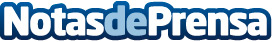 Digital 1to1 analizará el impacto de la IA en las pymes españolas: el 80% todavía no la usa en su día a díaLas microempresas y pequeñas empresas aumentan discretamente el uso de esta tecnología, y aumenta la brecha de uso con las grandes corporaciones. La renovada edición del Digital 1to1 Spring, que tendrá lugar el 6 y 7 de marzo en Tarragona, se centrará en la IA y cómo pueden usarla las Pymes en su día a díaDatos de contacto:AxicomAxicom91  661 17 37   Nota de prensa publicada en: https://www.notasdeprensa.es/digital-1to1-analizara-el-impacto-de-la-ia-en Categorias: Nacional Inteligencia Artificial y Robótica Marketing Eventos Actualidad Empresarial http://www.notasdeprensa.es